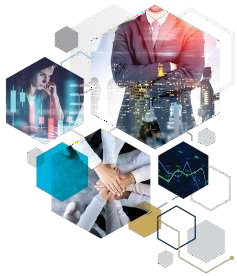 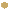 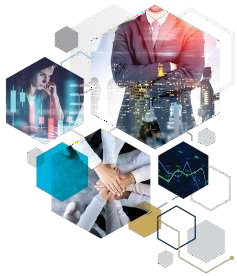 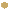 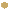 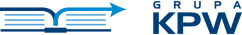 Zakres obowiązków:uczestnictwo w projektach związanych z badaniem sprawozdań finansowych i in. usługach atestacyjnych, sporządzanie dokumentacji rewizyjnej,chęć rozwoju w zakresie audytu finansowego i zdobycia uprawnień Biegłego Rewidenta.     Stanowisko:Miejsce pracy:  Oddział Grupy KPW — WarszawaZakres obowiązków:prowadzenie księgowości klientów biura,dokonywanie rozliczeń księgowo-podatkowych pod nadzorem głównego księgowego,sporządzanie deklaracji podatkowych VAT, CIT i PIT.Oczekujemy:ukończenia studiów wyższych lub licencjatu na kierunki Finanse i Rachunkowość,          umiejętności analizy danych finansowych, dokładności, sumienności, wysoko rozwiniętych umiejętności interpersonalnych, kultury osobistej, 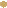 znajomości pakietu MS Office (Excel).Gwarantujemy:realną, szybka możliwość awansu pionowego i udziału w rozwoju Działu Audytu,bardzo dobrą atmosferę pracy w doświadczonym zespole,wynagrodzenie powiązane z dotychczasowym doświadczeniem oraz osiąganymi wynikami.Osoby zainteresowane pracą, stażem, praktykami uprzejmie prosimy o przesłanie 
oferty zawierającej CV / list motywacyjny pocztą elektroniczną na adres rekrutacja@kpw.pl.W temacie maila prosimy o wskazanie stanowiska, na które Państwo aplikują.Prosimy o dodanie klauzuli "Wyrażam zgodę na przetwarzanie i przechowywanie moich danych osobowych dla potrzeb niezbędnych do realizacji procesu rekrutacji (zgodnie z Ustawą z dnia 29.08.1997 r. o Ochronie Danych Osobowych; Dz.U. nr 133, poz. 883 z późniejszymi zmianami)."